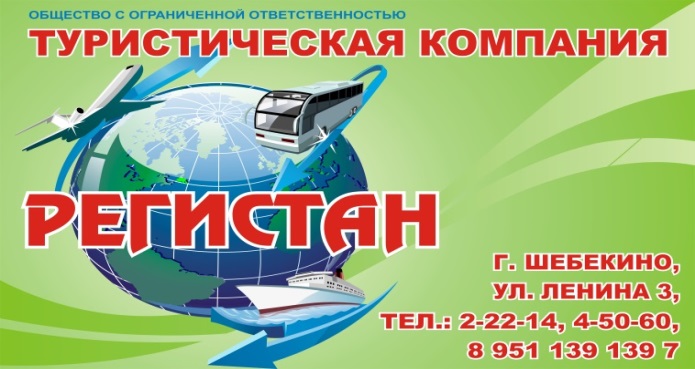 Номер в едином Федеральном Реестре туроператоров РТО  010460ПРОГРАММА ЭКСКУРСИИ Марьино (усадьба князей Барятинских) 22 мая 2021Это один из немногих на Руси памятников архитектуры, ни разу не пострадавший и устоявший даже в самые страшные лихолетья – в революцию, в гражданскую и в Великую Отечественную войны. Дворцово-парковый ансамбль «Марьино», имение князей Барятинских – жемчужина дворцово-парковой архитектуры, был построен в 1811 – 1820 годах и занял видное место в ряду великолепных загородных дворянских усадеб. Одновременно со строительством дворца был разбит пейзажный парк. На речке Избице был устроен Большой Марьинский пруд, на круглом острове которого в 1817 году была построена шестнадцатиколонная ротонда под сферическим куполом. Достопримечательностью Марьинского парка является чугунный монумент «Орел», символ русской воинской славы, воздвигнутый в 1903 году в память о подвигах А. И. Барятинского и победоносного окончания Кавказской войны.Сейчас в усадьбе расположен санаторий Управления делами Президента России.Стоимость на человека  – 1600 руб./чел.В стоимость включено:- проезд автобусом по программе,- входной билет с экскурсионным обслуживанием в Дворцово-парковый ансамбль "Марьино", - входной билет в Марьинский парк,- экскурсионное обслуживание по пути следования,- транспортная страховка.Дополнительно оплачивается обед 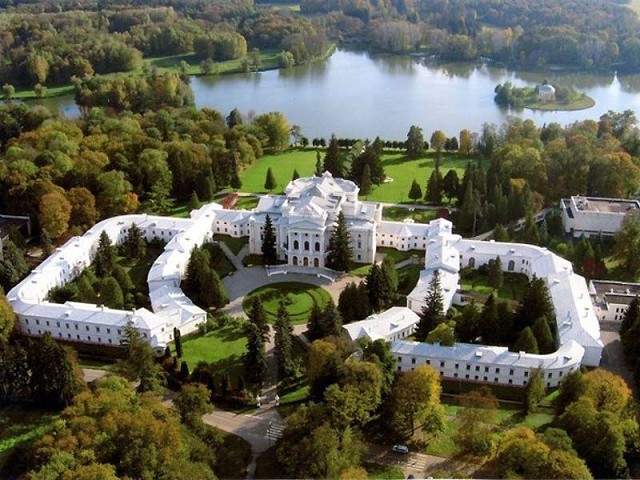 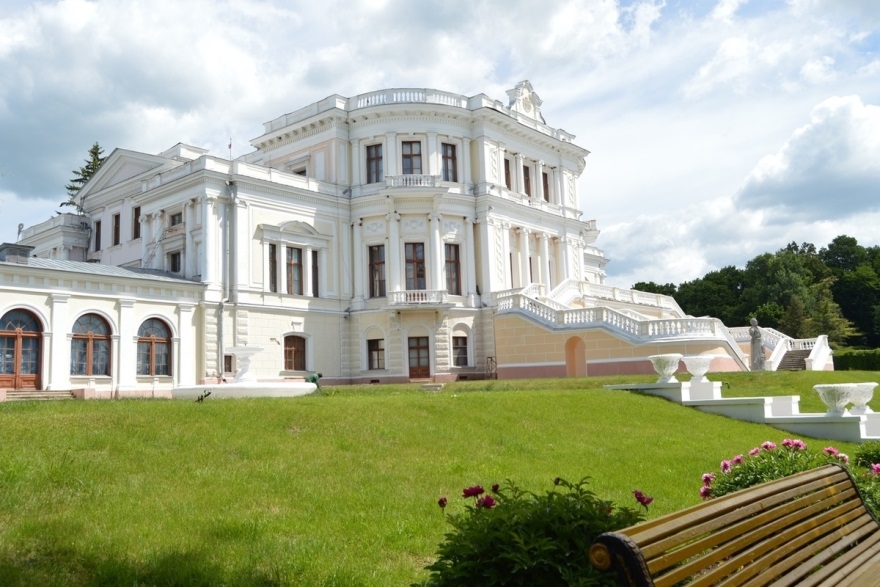 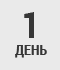  Сбор группы  у ДК Выезд группы в 08:00. Сбор группы  в 07:45 Прибытие группы в п. Марьино. Экскурсия по Дворцу Князей Барятинских.                                                                                                                 Экскурсия по Марьинскому парку.Обед (за доп. плату)Сбор группы у автобуса16:30Прибытие группы в г. ШебекиноЗнаменитая усадьба Марьино которая находится в Курской области, близ г. Рыльск – это настоящий памятник архитектуры, подобных которому в российской провинции сохранилось очень мало. Усадьба "Марьино" возникла в начале XIX века на землях старинного села Ивановского, с которым соединяет ее аллея вековых деревьев и общая история.          Центром всего замысла выступает, несомненно, главный дом – трехэтажное строение, к которому примыкают флигели высотой в 1 этаж. Флигели устроены таким образом, что образуют хозяйственные дворы. Первоначальный облик дворца, строившегося почти 9 лет, несколько отличался от того, что могут увидеть туристы здесь сегодня.   Общий замысел комплекса позволяет отнести его стиль к позднему классицизму.Первоначально дворец назывался Избицким домом, так как он строился на берегу речки Избицы, но позднее его стали называть Марьиным, как и всю усадьбу, по имени второй жены И. И. Барятинского. Сохранившиеся чертежи главного и паркового фасадов архитектора К. И. Гофмана и картина неизвестного художника "Дворец в Марьине" 1815-1816 годов доносят первоначальный облик дворца.